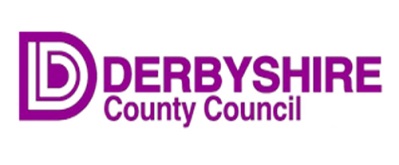 Adoption Agency DetailsName of social worker completing this report: If the social worker is not qualified, who has supervised the preparation of this report?Details of other workers and managers involved in the preparation of this report:The following reports have been accessed during the preparation of this report:This report contains the following appendicesCONTENTSection A - Details of the CHILDPhotograph of child:Details of siblings	every sibling and half sibling listed on the family tree should be included where information is incomplete state why and the efforts taken to obtain it adopted siblings adopted names should be withheld and birth names used Use the circumstance section of each child to set out any decisions to be placed adopted or for SGO and whether a decision was made to place together or apart Section B - Details of the BIRTH MOTHERThis should be a summary and not a chronology of detailed eventsEgSection C - Details of the BIRTH FATHERSection D - Details of the actions of the Adoption AgencySection E - Exploration of extended family and consideration of their suitability to care for the childSection F - Details of the adoption planSection G - Contact arrangementsSection H - Summary and recommendation			In the making of this recommendation I have taken into account the welfare checklistThe ascertainable wishes and feelings of the childPhysical, emotional and educational needsThe likely effect on the child (throughout his/her life) of having ceased to be a member of the original family and become an adopted personThe likely effect of any changesAge, sex, background and characteristicsAny harm which the child has suffered or is at risk of sufferingThe capability of the parents to meet the child’s needs SignaturesSocial worker qualified to prepare this reportTeam ManagerATTACHED APPENDICESWishes and Feelings of the childA message for the social worker…It is important where possible to have information about the wishes and feelings of the child. This can be done and subsequently recorded in whatever way is most suitable for the child. Therefore this form is offered simply as one possible means of doing this. Children can present their views in whatever way they would like.A message for the child…Your social worker will have talked to you about adoption. They should have told you what this means. They should also have told you what they are going to do to find you adoptive parents.If you feel you still do not understand what adoption means, you should ask to be told again until you feel you understand.It is very important for the adults who are making decisions about this to understand what you think and feel about adoption.  You may want to write what you think about adoption in your own words. You may want an adult to write this for you. You might have lots to say. You may have very little to say. It is up to you, but whether it is a lot or a little, it is always very important. You can use these questions to help if you want or you can make up your own questions and answers. Or you can write whatever you think is important in your own way. Thank you!What I think about being adoptedWhat I would like my adoptive family to be likeWe might not be able to do all these things but at least now we know!I have been given written information about the adoption processYES		NOI have been offered / had independent counselling to support me in understanding why adoption is the local authority’s preferred plan for my childYES		NOSignature: Date:      I have been given written information about the adoption processYES		NOI have been offered / had independent counselling to support me in understanding why adoption is the local authority’s preferred plan for my childYES		NOSignature: Date:      PhotographsName:Family status:(Insert photograph here)Name:Family status:(Insert photograph here)Court Case Ref No:CHILD’S PERMANENCE REPORT andFAMILY PROCEEDINGS (ADOPTION) RULES 2005REPORT BY THE LOCAL AUTHORITY UNDER RULE 29APPLICATION FOR PLACEMENT ORDERName of child:Date of birth:Local authority case number:Date of review that made preferred option decision:Date of agency decision:Date of placement order:Date of this report:Dates of any amendments:Telephone number:Email address:Is the social worker qualified to prepare this report under the Restriction on the Preparation of Reports Regulations 2005Team manager:Telephone number:Email address:Name and address of local authority:Name:Designation: Telephone number:Email address:Name:Designation: Name:Designation: Name:Designation: Title of reportAuthor of reportProfessional statusDate of reportConfirm agreement to share with adoptersApplicable to CPRApplicable to Annex BGenogramsBackground history of the childBackground history of the birth motherBackground history of the birth fatherMedical ReportSummary of Medical ReportFoster carer’s description of the childWishes and feelings of the childViews of the birth mother on this reportViews of the birth father on this report(School or nursery report)Photograph of birth parents(ADD)Section ADetails of the childPage: Section BDetails of birth motherPage:Section CDetails of birth fatherPage:Section DDetails of the actions of the agencyPage:Section EExploration of extended familyPage:Section FDetails of the adoption planPage:Section GContact arrangementsPage:Section HSummary and recommendation	Page:Name:Gender:Date of birth:Place of birth:Ethnicity:Child’s nationality / immigration statusCurrent address:Date photograph taken:(insert photograph here)Identitythis section should consider the Childs name the significance of the name Relationships with birth family members geographical area from which the birth family originate[ this may differ from the foster placement] does the child identify themselves with birth families original area or the foster family area for example an older child from Chesterfield may continue to support the local football team, they may have an accent associated to that area. Equally a child it was from a specific area and play in placement 50 miles away may associate more readily with that area. for babies I think it is fair to say we put the facts about the birth families original area on the area in which the foster carers reside in.if the child has mixed heritage explore this further for example a white British / Asian – do we know the region in which the birth family from Asia originated from Religion – it is important to explore a birth families religion and whether they have a wish for the child to be brought up as a specific religion it may be useful to understand the different sects of a Christian faith or an Islam faith as there are many forms This may include a Childs language in which they are being raised within it may also include for the communication methods used such as sign language Makaton Physical description     The physical description should complement the photo of the child and include information that is not obvious, such as if the child is bigger / smaller that averageDate of the photoColour of eyesSkin toneAny scars, squint, cleft palateDoes the child wear glassesPersonalityRemember the child may read this in later lifeNeed to be balancedUsing words and phrases that are accurate and give a balanced and helpful picture of the childOften useful to get different perspectives – foster carers/PAFT workers, other social worker school/nursery/parents if appropriate to get a full pictureInclude child’s temperamentHow well do they interact with othersHow curious are theyAre they responsive to their care giversCan they manage their emotions, do they need a comforter such as dummy, blanket?Do they have any fearslikes Social developmentThis section really needs to cover a great deal of the child includingEmotionalBehaviouralSocial developmentSelf care skillsthis should include a description and evaluation of the child's capacity for making an sustaining relationships and address the following;how they are described by the carers in terms of warmth, enjoyment or wariness of intimacy, their playfulness, their responses to daily routines, to boundaries being set and to change in routines or circumstances how the child is developing relationships with other children in the family including siblings have a child is developing relationships with those at school are they appropriately wary of strangers or overfamiliar child sense of belonging two important people any information from the SDQ’sThis is the section where we can really explore a Childs development in terms of their behaviours and possible reasons for their behaviours for example a Childs fears may derive from being locked in a cupboard from being bitten by a dogAlso explore any triggers for temper tantrums and in what circumstances do they occur, are they age appropriate or do they indicate previous trauma Attachments can be explored here to birth family members and foster carers on this section can be the basis an analysis of further plans for example continued contact with birth siblings  HealthMedical advisor will provide the information to insert hereEducational historyOutline the significant factors about the child's education and their progress to date anticipated needs of the child in relation to the education that should be taken into account in planning the adoptive placement any key points or recommendations from the pep also include the Childs experience of education is this been a positive experience or a negative experience what are the child's favourite subjects at school does the child undertake any additional how to school activities does the child struggle with in school both academically and /or socially how do they cope with unstructured play timesLegal status and any previous orders concerning the child with details of dates and courtsInheritance Rights and any claims to damages under the Fatal Accidents Act 1976 the child stands to retain or lose if adopted.Any other relevant informationNameRelationshipEthnicityDate of birthCircumstanceNameRelationshipEthnicityDate of birthCircumstanceNameRelationshipEthnicityDate of birthCircumstanceNameRelationshipEthnicityDate of birthCircumstanceNameRelationshipEthnicityDate of birthCircumstanceNameRelationshipEthnicityDate of birthCircumstanceNameRelationshipEthnicityDate of birthCircumstanceThe wishes and feelings of the childThis section should include and the work that has been done with the child and the Childs expressed wishes and feelings regarding adoption, This could have been expressed to foster carers contact workers a school as well as social worker this should be updated in regards to work completed the Childs understanding of adoption for matching Panel as well this could also include the social workers analysis of the Childs views whether the child has and age appropriate understanding or not, or whether they are influenced by birth parents current siblings or current carers Any wishes expressed by the child in relation to contact arrangements or previous proceedings and dates when these views were ascertained.this again should be express through any work that is completed in preparation for the plan for adoption being made and then subsequently for matching for the adoption panelName:Date of birth: Other names used:Ethnicity:Birth mother’s nationality / immigration statusAddress:DateDetail any significant events - , carers place of residence, bereavement or loss , major illness  - to give a brief social history of the birth mother relevant to this CPR 20/ O2/ 1990 Jane was born at new street hospital Birmingham to her parents Alan and Patricia brown Jane remembers a negative childhood with her father misusing alcohol experiencing mental health difficulties and being violent towards her mother Jane has a sister Sara who is five years older than her September 1994 Jane attends 4 dwellings primary school September 2001 Jane attends 4 dwellings secondary school December 2005 Jane's parents separate Jane and her sister remained with their mother but have frequent contact with their father May 2006 Jane meets an starts a relationship with der the relationship ends when she tells him that she is pregnant December 2006 Jane meets Jay S through Facebook and they begin a relationship this proves to be a turbulent relationship with many domestic disputes between the couple February 2011 Jane gives birth to her first daughter Alice at new street hospital Birmingham Brief chronology of the history of birth motherBrief chronology of the history of birth motherDateEventIdentityIdentity - How does the birth mother describe her own identity?Physical descriptionPhysical description - Is this sufficient for the child to form a picture of his / her mother, especially if photographs have not been obtained. Does it capture distinctive permanent features such as tattoos, birth marks, height, build etc.? Does this section capture features that the mother and the child may have in common; curly hair, eye colour, thick eyebrows etc.?Personality and interestsDates of previous marriages or civil partnershipsHealthHealth: It is very important to ensure that any known genetic risk factors or any health conditions or disability which may be significant are identified here and information about the child’s family health history which may be relevant to the child’s future and future placement is highlighted. Information about known substance misuse during pregnancy should have been included here.Educational historyEmployment historyAny other relevant informationDetails of current contact arrangements with the childDetails of contact arrangements for the child with anyone else in the maternal familyCurrent relationship (if not with the birth father)History of relationship between birth mother and birth fatherHas the birth mother received counselling from an independent person in relation to the plan for adoption?Referrals to Birth family support are done once plan for adoption agreed by the ADMHas the birth mother been given the opportunity to express her views on the adoption plan for the child?Name:Date of birth: Other names used:Ethnicity:Birth father’s nationality / immigration status:Address:Brief chronology of the history of birth fatherBrief chronology of the history of birth fatherDateEventLegal status of birth father in relation to the childDetails of any issues in relation to paternity and the action taken by the local authorityIdentityPhysical descriptionPersonality and interestsDates of previous marriages or civil partnershipsHealthEducational historyEmployment historyAny other relevant informationDetails of current contact arrangements with the childDetails of contact arrangements for the child with anyone else in the paternal familyCurrent relationship (if not with the birth mother)If the details of the birth father are not known, the information that has been ascertained, the source of this information and the efforts that have been made to gather further informationHas the birth father received counselling from an independent person in relation to the plan for adoption?Has the birth father been given the opportunity to express his views on the adoption plan for the child?Chronology of the actions taken by the agency with respect to the childChronology of the actions taken by the agency with respect to the childDateEventThe ability and the willingness of the parents to care for the child (including details of any assessments undertaken)this section is a significant part of your evidence as to why the child cannot be placed with either his birth parents or extended family members for the child and prospective adopters who will not necessarily see the full assessments on family members that are submitted to court this will help them understand why family members were not suitable ensure that there are clear reasons set out for each assessment of the birth parent or family a summary of this assessment and its outcome is required avoid cutting and pasting large sections of the reports into the CPR set out the concerns and the risks for example domestic abuse then set out the evidence that suggests that birth parents cannot change this Behaviour and that the child would be at continuing significant risk of harm The social worker should bear in mind the relevant requirements of the welfare checklist, ACA 2002 s1(4) as set out below:1 Considerations applying to the exercise of powers:(1) This section applies whenever a court or adoption agency is coming to a decision relating to the adoption of a child. (2) The paramount consideration of the court or adoption agency must be the child’s welfare, throughout his life…(f) the relationship which the child has with relatives, and with any other person in relation to whom the court or agency considers the relationship to be relevant, including— (i) the likelihood of any such relationship continuing and the value to the child of its doing so, (ii) the ability and willingness of any of the child’s relatives, or of any such person, to provide the child with a secure environment in which the child can develop, and otherwise to meet the child’s needs, (iii) the wishes and feelings of any of the child’s relatives, or of any such person, regarding the child. (Sec 1 (4) Adoption and Children Act 2002 is now amended to include prospective adopters, where the child is already placed).CoramBAAF Practice Note 57 (reproduced at the end of these standards) provides helpful guidance in evaluating the issues to be borne in mind when weighing the factors in favour or against a permanent placement with parents, relatives or other.Please ensure you keep up-to-date with legislative changes and legal precedents occurring after the publication of this Practice NoteNameRelationship to childDetailsName of social worker undertaking this considerationNameRelationship to childDetailsName of social worker undertaking this considerationNameRelationship to childDetailsName of social worker undertaking this considerationNameRelationship to childDetailsName of social worker undertaking this considerationNameRelationship to childDetailsName of social worker undertaking this considerationNameRelationship to childDetailsName of social worker undertaking this considerationNameRelationship to childDetailsName of social worker undertaking this considerationNameRelationship to childDetailsName of social worker undertaking this considerationNameRelationship to childDetailsName of social worker undertaking this considerationNameRelationship to childDetailsName of social worker undertaking this considerationOverall statement on exploration of other maternal family memberseach adult family member indicated in the genogram should be considered in this section Overall statement off the exploration of maternal and paternal excepted families should summarise and draw together the outcomes of the exploration of family members as potential permanent carers for the child this should indicate why the adoption of the child with strangers and the breaking of the Childs legal relationship with the birth family is the only viable permanence option available now in the future Overall statement on exploration of other paternal family membersWishes feelings and views of others in relation to the adoption plan and contact arrangementsDetails of the adoption plan (to include impact on siblings where relevant)This section can draw together the Childs needs which has been indicated in section a and how prospective adopters can meet those needs now and in the future this section should include an analysis and rationale as 2 whether a child will be placed together or apart from its sibling this should also include an analysis regarding a Childs relationships with significant persons and whether indirect or direct contact is recommended and the reasons why Details of the goodbye contact should also be written here if a child that is to be placed with a sibling that is currently in a separate foster placement details of how this will be managed moving forward for example will a bridging placement be identified for both children or will one child join the other child in the foster placement how long will they require to settle before it is appropriate for them to move on two adoptersIf the plan for this child is to be placed for adoption with a sibling who was already being placed for adoption or adopted indicate the reasons for this decision Outline the transition plan for example include but a child may require a longer transition plan van another child of their age why and what that may look like include any services that may be required to meet a Childs particular needs for example a child with attachment difficulties may require theraplay upon placement  If consent has been given for the child to be placed for adoption and also consent for the child to be adopted, the names of those who gave consent and the dates such consents were given. If such consents were subsequently withdrawn, the dates of these withdrawals.If any statement has been made under section 20(4)(a) of the Adoption and Children Act 2002 that a parent or guardian does not wish to be informed of any application for an adoption order, the names of those who have made such statements and the dates the statements were made. If such statements were subsequently withdrawn, the dates of these withdrawals.Proposed Contact ArrangementsProposed Contact ArrangementsPersonArrangement (including for children, which adult will facilitate this arrangement) and PurposeRelationship     Details on the specific arrangements need to be provided, including who has responsibility for initiating contact, and if it requires supervision, who has responsibility for this. Are there any risks to the confidentiality of the future adoptive placement from these arrangements?Relationships with birth family should have been explored in child’s identity     Details on the specific arrangements need to be provided, including who has responsibility for initiating contact, and if it requires supervision, who has responsibility for this. Are there any risks to the confidentiality of the future adoptive placement from these arrangements?Relationships with birth family should have been explored in child’s identityProposed Contact ArrangementsProposed Contact ArrangementsPersonArrangement (including for children, which adult will facilitate this arrangement) and PurposeRelationshipSummaryThis section should link together key analysis from previous sections leading to a recommendation to the Agency Decision Maker that an adoption plan is the most appropriate care plan to meet the child’s present and future needs for stability and permanence.RecommendationViews of the CAFCASS GuardianThe relative merits of a placement order and other orders with an assessment of why the child’s long term interests are likely to be best met by a placement order rather than by any other order.Refer to CoramBAAF Practice Note 57. Regard must be given to the range of powers of the court and the alternative options for permanence. Adoption is to be considered in a context of permanence with a range of options for finding families for looked after children who need them. The range of options includes: rehabilitation with birth parents placement with extended family members or friends child arrangement order together with a 91(14) restriction long-term fostering, especially where consideration is being given to preserving sibling relationships special guardianship orders adoptionRecommendations as to whether there should be future contact arrangements (or not), including whether a contact order under Section 26 of the Children and Adoption Act 2002 should be made.Detail arrangements for reducing contact between the placement order and match, ‘good-bye’ contact. Does contact need to be ‘defined’ by the court under Section 26 Children and Adoption Act 2002. What is considered to be appropriate contact for the child, what is its value and what is likelihood of the relationship continuing, especially in relation to other adopted siblings, or other siblings not adopted?Author of reportSignatureDateNameSignatureDateNameSignatureDateGenogramsChronology of moves for the childBackground History of the childBackground History of birth motherBackground History of birth father Foster carer’s description of the childWishes and feelings of the child Views of the birth mother on this report Views of the birth father on this report Medical reportChronology of moves for the childChronology of moves for the childChronology of moves for the childNameNameDate of birthDate of birthDates or AgePlacement Placement Social WorkerSocial WorkerSignatureSignatureBackground history of the childBackground history of the childBackground history of the childNameNameDate of birthDate of birthThe Childs history section should be used to set out this child story and bring together the facts contained in other parts of this report to tell this story this section should therefore be both a description and an analysis and should include the following prenatal experiences were known was the child exposed to alcohol and or other substances include prescription medication as well as illicit medication was there domestic violence or other trauma during their mothers pregnancy this should not be based not just on parental reports but also evidence from other sources the structure and membership of the Childs birth family drawing on information from the family tree the Childs relationships with their birth mother and father and other members of the extended family who have cared for them and how these have impacted on the child their experience of being parented by birth parents and the reasons they became looked after the known facts about end consequences of any abuse or neglect and how this has influenced the Childs emotional and behavioural development include any significant events both positive and negative which the child may have some memory of and also identifying the gaps in the Childs records Their experience of being cared for by foster carers or any others refer back to the chronology of care expand on the reasons for any changes of carers and consider the way in which previous moves occurred and have impacted on the child  This section should cover up to the present day and will need to be updated at each point the report is used.The Childs history section should be used to set out this child story and bring together the facts contained in other parts of this report to tell this story this section should therefore be both a description and an analysis and should include the following prenatal experiences were known was the child exposed to alcohol and or other substances include prescription medication as well as illicit medication was there domestic violence or other trauma during their mothers pregnancy this should not be based not just on parental reports but also evidence from other sources the structure and membership of the Childs birth family drawing on information from the family tree the Childs relationships with their birth mother and father and other members of the extended family who have cared for them and how these have impacted on the child their experience of being parented by birth parents and the reasons they became looked after the known facts about end consequences of any abuse or neglect and how this has influenced the Childs emotional and behavioural development include any significant events both positive and negative which the child may have some memory of and also identifying the gaps in the Childs records Their experience of being cared for by foster carers or any others refer back to the chronology of care expand on the reasons for any changes of carers and consider the way in which previous moves occurred and have impacted on the child  This section should cover up to the present day and will need to be updated at each point the report is used.The Childs history section should be used to set out this child story and bring together the facts contained in other parts of this report to tell this story this section should therefore be both a description and an analysis and should include the following prenatal experiences were known was the child exposed to alcohol and or other substances include prescription medication as well as illicit medication was there domestic violence or other trauma during their mothers pregnancy this should not be based not just on parental reports but also evidence from other sources the structure and membership of the Childs birth family drawing on information from the family tree the Childs relationships with their birth mother and father and other members of the extended family who have cared for them and how these have impacted on the child their experience of being parented by birth parents and the reasons they became looked after the known facts about end consequences of any abuse or neglect and how this has influenced the Childs emotional and behavioural development include any significant events both positive and negative which the child may have some memory of and also identifying the gaps in the Childs records Their experience of being cared for by foster carers or any others refer back to the chronology of care expand on the reasons for any changes of carers and consider the way in which previous moves occurred and have impacted on the child  This section should cover up to the present day and will need to be updated at each point the report is used.Social WorkerSocial WorkerSignatureSignatureBackground history of the birth motherBackground history of the birth motherBackground history of the birth motherChild’s nameChild’s nameMother’s nameMother’s nameDate of birthDate of birthDetail any significant events from birth – details of parents or carers, place of residence, education, bereavements or loss, major illness, significant relationships, including any previous marriages or civil partnerships, to give a social history of the birth mother relevant to this CPR.Relevant information should be summarised for this section. This will include the parents’ own experience of being parented, patterns of relationships and any care history. Care should be taken when naming individuals, for example, mother’s former partners, where these have no relationship to this child. First names or initials should be used where necessary. Where information is not available, state why not and the efforts made to obtain it. This section should include the birth of any other children of this parent. It should highlight significant events and dates where known but not duplicate detailed information from elsewhere in the report.There will be a need to update information in this section where additional information becomes available after the initial completion of this report, e.g. following care and placement order proceedings or after birth parent counselling.Detail any significant events from birth – details of parents or carers, place of residence, education, bereavements or loss, major illness, significant relationships, including any previous marriages or civil partnerships, to give a social history of the birth mother relevant to this CPR.Relevant information should be summarised for this section. This will include the parents’ own experience of being parented, patterns of relationships and any care history. Care should be taken when naming individuals, for example, mother’s former partners, where these have no relationship to this child. First names or initials should be used where necessary. Where information is not available, state why not and the efforts made to obtain it. This section should include the birth of any other children of this parent. It should highlight significant events and dates where known but not duplicate detailed information from elsewhere in the report.There will be a need to update information in this section where additional information becomes available after the initial completion of this report, e.g. following care and placement order proceedings or after birth parent counselling.Detail any significant events from birth – details of parents or carers, place of residence, education, bereavements or loss, major illness, significant relationships, including any previous marriages or civil partnerships, to give a social history of the birth mother relevant to this CPR.Relevant information should be summarised for this section. This will include the parents’ own experience of being parented, patterns of relationships and any care history. Care should be taken when naming individuals, for example, mother’s former partners, where these have no relationship to this child. First names or initials should be used where necessary. Where information is not available, state why not and the efforts made to obtain it. This section should include the birth of any other children of this parent. It should highlight significant events and dates where known but not duplicate detailed information from elsewhere in the report.There will be a need to update information in this section where additional information becomes available after the initial completion of this report, e.g. following care and placement order proceedings or after birth parent counselling.Social WorkerSocial WorkerSignatureSignatureBackground history of the birth fatherBackground history of the birth fatherBackground history of the birth fatherChild’s nameChild’s nameFather’s nameFather’s nameDate of birthDate of birthSocial WorkerSocial WorkerSignatureSignatureFoster Carer report on the childFoster Carer report on the childFoster Carer report on the childChild’s nameChild’s nameDate of birthDate of birthFirst name of primary carerFirst name of primary carerif confidential indicate this herePhysical CharacteristicsPhysical CharacteristicsPhysical CharacteristicsPersonalityPersonalityPersonalityIdentityIdentityIdentityInterests, Likes and DislikesInterests, Likes and DislikesInterests, Likes and DislikesGeneral HealthGeneral HealthGeneral HealthDevelopment and Self-care SkillsDevelopment and Self-care SkillsDevelopment and Self-care SkillsSocial Skills and RelationshipsSocial Skills and RelationshipsSocial Skills and RelationshipsEducationEducationEducationSummarySummarySummaryDateDateChild’s nameDateSome things that I likeSome things that I don’t like!These are some of the important things that I doThese are some of the important people in my lifeIs there anything else you would like to say?To finish off would you put your name in this box? Thank you!To finish off would you put your name in this box? Thank you!Views of the birth mother Views of the birth mother Child’s nameBirth mother’s nameI have been shown the details about me as recorded in my Child’s Permanence Report.YES		NOI would like to add the following informationI disagree with the information for the following reasonsI have been shown the details about me as recorded in my Child’s Permanence Report.YES		NOI would like to add the following informationI disagree with the information for the following reasonsDo you have any wishes or feelings about your child/children in relation to the plan to place them for adoption?Do you have any wishes or feelings about your child/children in relation to their future religious or cultural upbringing? Are there any other comments you would like to make about the way you would like your child/children to be brought up in their adoptive family?Do you have any wishes or feelings about your child/children in relation to the plan to place them for adoption?Do you have any wishes or feelings about your child/children in relation to their future religious or cultural upbringing? Are there any other comments you would like to make about the way you would like your child/children to be brought up in their adoptive family?Views of the birth father Views of the birth father Child’s nameBirth father’s nameI have been shown the details about me as recorded in my Child’s Permanence Report.YES		NOI would like to add the following informationI disagree with the information for the following reasonsI have been shown the details about me as recorded in my Child’s Permanence Report.YES		NOI would like to add the following informationI disagree with the information for the following reasonsDo you have any wishes or feelings about your child/children in relation to the plan to place them for adoption?Do you have any wishes or feelings about your child/children in relation to their future religious or cultural upbringing? Are there any other comments you would like to make about the way you would like your child/children to be brought up in their adoptive family?Do you have any wishes or feelings about your child/children in relation to the plan to place them for adoption?Do you have any wishes or feelings about your child/children in relation to their future religious or cultural upbringing? Are there any other comments you would like to make about the way you would like your child/children to be brought up in their adoptive family?